МИНИСТЕРСТВО образования и науки и молодежной политики Забайкальского краяГосударственное профессиональное образовательное учреждение«Приаргунский государственный колледж»Согласована                                                                                                       УтверждаюНачальник Оловяннинских РЭС                                                                 директор  ГПОУ «ПГК»_____________О.С.Панов                                                                  ______________М.А.Якимов      «_____» _______2017г.                                                                         «______»________2017г. Программа итоговой аттестации выпускниковпо профессии 13.01.03.ЭЛЕКТРОСЛЕСАРЬ ПО РЕМОНТУ
ОБОРУДОВАНИЯ ЭЛЕКТРОСТАНЦИЙ 2017    Программа итоговой аттестации выпускников составлена на основании Федерального государственного образовательного стандарта среднего профессионального образования по профессии: 13.01.03. Электрослесарь по ремонту оборудования электростанций у утверждённого приказом Министерства образования  и науки Российской Федерации №734 от 2 августа 2013 годаОрганизация-разработчик: ГПОУ «Приаргунский государственный колледж» Разработчик: Лончакова О.В. преподаватель специальных дисциплин  Рекомендована Педагогическим советом № 01 от «____»_______________201__г.Рецензент: Панов Олег Сергеевич – начальник Оловяннинского РЭС филиала ПАО «МРСК Сибири» Читаэнерго ПО «Южные электрические сети»2СОДЕРЖАНИЕПАСПОРТ ПРОГРАММЫ ИТОГОВОЙ АТТЕСТАЦИИ ВЫПУСКНИКОВФОРМА ИТОГОВОЙ АТТЕСТАЦИИ ПО ОБРАЗОВАТЕЛЬНЫМ ПРОГРАММАМ СРЕДНЕГО ПРОФЕССИОНАЛЬНОГО ОБРАЗОВАНИЯНЕОБХОДИМЫЕ ЭКЗАМЕНАЦИОННЫЕ МАТЕРИАЛЫРАЗРЕШЕННЫЕ К ИСПОЛЬЗОВАНИЮ НА ИТОГОВОЙ АТТЕСТАЦИИ НАГЛЯДНЫХ ПОСОБИЙ, СПРАВОЧНЫХ МАТЕРИАЛОВ, НОРМАТИВНЫХ ДОКУМЕНТОВ, ОСНОВНОЙ И ДОПОЛНИТЕЛЬНОЙ ЛИТЕРАТУРЫ (В ТОМ ЧИСЛЕ ЭЛЕКТРОННОЙ), ИНТЕРНЕТ-РЕСУРСОВУСЛОВИЯ ПОДГОТОВКИ И ПРОЦЕДУРА ПРОВЕДЕНИЯ ВКРПЕРЕЧЕНЬ РЕКОМЕНДУЕМЫХ УЧЕБНЫХ ИЗДАНИЙ, ИНТЕРНЕТ-РЕСУРСОВ,ОСНОВНОЙ И ДОПОЛНИТЕЛЬНОЙ ЛИТЕРАТУРЫФОНД ОЦЕНОЧНЫХ СРЕДСТВ34555679ПАСПОРТ ПРОГРАММЫ ИТОГОВОЙ АТТЕСТАЦИИ ВЫПУСКНИКОВпо профессии 13.01.10 электромонтер по ремонту и обслуживанию электрооборудования (по отраслям) название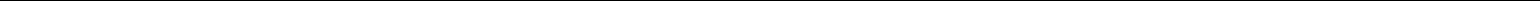 1.1. Область применения программыПрограмма итоговой аттестации выпускников – является составной частью основной профессиональной образовательной программы в соответствии с ФГОС СПО по профессии 13.01.03. «Электрослесарь по ремонту оборудования электростанций»1.2. Цель итоговой аттестацииЦель итоговой аттестации - определение соответствия результатов освоения студентами образовательных программ среднего профессионального образования соответствующим требова-ниям федерального государственного образовательного стандарта среднего профессионального образования 13.01.03. «Электрослесарь по ремонту оборудования электростанций»1.3. Перечень профессиональных, общих компетенций, принятых к оцениванию на итоговой аттестации (критерии оценивания)Экзаменационная комиссия руководствуется показателями оценки общих и профессио-нальных компетенций:ОК 1. Понимать сущность и социальную значимость своей будущей профессии, проявлять к ней устойчивый интерес.ОК 2. Организовывать собственную деятельность, исходя из цели и способов ее достиже-ния, определенных руководителем.ОК 3. Анализировать рабочую ситуацию, осуществлять текущий и итоговый контроль, оценку и коррекцию собственной деятельности, нести ответственность за результаты своей рабо-ты.ОК 4. Осуществлять поиск информации, необходимой для эффективного выполнения про-фессиональных задач.ОК 5. Использовать информационно-коммуникационные технологии в профессиональной деятельности.ОК 6. Работать в команде, эффективно общаться с коллегами, руководством, клиентами.  ПК 3.1.Определять и устранять неисправности и дефекты оборудования и аппаратуры ПК 3.2.Выполнять текущий и капитальный ремонт по типовой номенклатуре турбогенераторов и их возбудителей, синхронных компенсаторов и оборудования их присоединенияПК 4.1.Выполнять ремонт, монтаж, демонтаж, регулировку и наладку электрооборудования и аппаратуры напряжением до 35 кВ открытых и закрытых распределительных устройств гидроэлектростанций.ПК 4.2.Выполнять технический осмотр и ремонт силовых двухобмоточных трансформаторов мощностью до 40000 кВА напряжением до 110 кВ и измерительных трансформаторов напряжением до 35 кВ, реакторов.ПК 4.3.Выполнять текущие и капитальные ремонты гидрогенераторов и их возбудителей, преобразователей.ПК 4.4.Выполнять эксплуатационно-ремонтное обслуживание маслоочистительной аппаратуры гидроэлектростанции.41.4. Рекомендуемое количество часов на проведение итоговой аттестации Для очной  формы обучения: 1 неделя.ФОРМА ИТОГОВОЙ АТТЕСТАЦИИ ПО ОБРАЗОВАТЕЛЬНЫМ ПРОГРАММАМ СРЕДНЕГО ПРОФЕССИОНАЛЬНОГО ОБРАЗОВАНИЯФормой итоговой аттестации является защита выпускной квалификационной работы (вы-пускная практическая квалификационная работа и письменная экзаменационная работа) – далее по тексту ВКР.Итоговая аттестация проводится, в два этапа:1 этап – выполнение выпускной практической квалификационной работы;2 этап – защита письменной экзаменационной работы.Группа в один день проходит два этапа:1 этап - выполнение выпускной практической квалификационной работы проводится на базе производственных мастерских;2 этап - защита письменной экзаменационной работы, проводится в кабинете электротех-ники.НЕОБХОДИМЫЕ ЭКЗАМЕНАЦИОННЫЕ МАТЕРИАЛЫ Необходимыми экзаменационными материалами являются:перечень тем выпускной практической квалификационной работы по профессии Электрослесарь по ремонту оборудования электростанций;перечень тем письменной экзаменационной работы по профессии Электрослесарь по ремонту оборудования электростанций;алгоритм защиты ВКР;фонд оценочных средств.РАЗРЕШЕННЫЕ К ИСПОЛЬЗОВАНИЮ НА ИТОГОВОЙ АТТЕСТАЦИИ НАГЛЯДНЫХ ПОСОБИЙ, СПРАВОЧНЫХ МАТЕРИАЛОВ, НОРМАТИВНЫХ ДОКУМЕНТОВ, ОСНОВ-НОЙ И ДОПОЛНИТЕЛЬНОЙ ЛИТЕРАТУРЫ (В ТОМ ЧИСЛЕ ЭЛЕКТРОННОЙ), ИН-ТЕРНЕТ-РЕСУРСОВ:Основные источники:1.Акимова Н.А.Монтаж, техническая эксплуатация и ремонт электрического и электромеханического оборудования (14изд-е) М.: Изд.центр «Академия», 20172. Александровская А.Н. Организация технического обслуживания и ремонта электрического и электромеханического оборудования М.: Изд.центр «Академия», 20163.Кацман М.М. Электрические машины (16изд.) М.: Изд.центр «Академия», 20174.Кацман М.М. Лабораторные работы по электрическим машинам и электроприводу (9изд-е) М.: Изд.центр «Академия», 20165.Сибикин Ю.Д. «Техническое обслуживание, ремонт электрооборудования и сетей промышленных предприятий» М.: Изд.центр «Академия», 20066.Сибикин Ю.Д. «Электробезопасность при эксплуатации электроустановок промышленных предприятий» М.: Изд.центр «Академия», 20087.Макаров В.А. «Техническое обслуживание и ремонт электрооборудования станций и подстанций» М.: Изд.центр «Академия», 20038.Антонов М.В. «Технология сборки электрических машин и аппаратов» М.: Изд.центр «Академия», 20079.Кокорев А.С. «Электрослесарь по ремонту электрических машин»М., В.Ш.198310.Клоков Б.К. «Ремонт обмоток электрических машин высокого напряжения» М.: Изд.центр «Академия», 200711.Атабеков В.Б. «Ремонт трансформаторов и электрических машин» М., В.Ш.1983Дополнительные источники:Гордеев-Бургвиц М.А. Общая электротехника и электроника [Электронный ресурс]: учебное пособие/ Гордеев-Бургвиц М.А.— Электрон. текстовые данные.— М.: Московский государствен-ный строительный университет, Ай Пи Эр Медиа, ЭБС АСВ, 2015.— 331 c.— Режим доступа: http://www.iprbookshop.ru/35441.— ЭБС «IPRbooks»Трубникова В.Н. Электротехника и электроника. Часть 1. Электрические цепи [Электронный ресурс]: учебное пособие/ Трубникова В.Н.— Электрон. текстовые данные.— Оренбург: Орен-бургский государственный университет, ЭБС АСВ, 2014.— 137 c.— Режим доступа: http://www.iprbookshop.ru/33672.— ЭБС «IPRbooks»Интернет-ресурсы:1. Техническая литература. - [электронный ресурс] - tehlit.ru Режим доступа www.tehlit.ruПортал нормативно-технической документации.- [электронный ресурс]- www.pntdoc.ru Режим доступа: http//www.pntdoc.ruЖурналы и словари:Электрооборудование: эксплуатация и ремонт. ISSN: 2074-9635. Издательство: Панорама. http://www.iprbookshop.ruЭЛЕКТРО. Электротехника, электроэнергетика, электротехническая промышленность.ISSN:1995-5685. Издательство: Электрозавод. . http://www.iprbookshop.ruСтаркова Л.Е. Справочник цехового энергетика [Электронный ресурс]: учебно-практическое пособие/ Старкова Л.Е.— Электрон. текстовые данные.— М.: Инфра-Инженерия, 2013.— 352 c.—Режим доступа: http://www.iprbookshop.ru/13558.— ЭБС «IPRbooks».Наглядные пособия:- информационные таблички по электробезопасности.Инструмент:- электромонтажные инструменты.УСЛОВИЯ ПОДГОТОВКИ И ПРОЦЕДУРА ПРОВЕДЕНИЯ ВКРМатериалы для выполнения выпускной квалификационной работы разработаны с учетом сформированных общих и профессиональных компетенций в соответствии с ФГОС СПО по про-фессии Электрослесарь по ремонту оборудования электростанций и формируются на основе действующих рабочих программ профессиональных модулей, программ учебных и произ-водственных практик, носят комплексный характер и равноценны по сложности и трудоемкости.5.1. На выполнение выпускной практической квалификационной работы отводится до че-тырѐх часов в зависимости от вида работы. Процедура выполнения устанавливается председате-лем экзаменационной комиссии (по согласованию с членами комиссии) и включает:выполнение практической работы;вопросы членов комиссии и ответы обучающегося на них  - 7-10 минут.Обучающийся выполняет работу, сопровождая еѐ пояснениями своих действий, в присут-ствии членов комиссии, с соблюдением всех необходимых профессиональных компетенций, кото-рые оценивают правильность их действий и выставляют баллы в оценочные листы от 0 до 1 бал-лов, затем переводят их в оценки 5- бальной системы.5.2. Защита письменной экзаменационной работы осуществляется в устной форме в при-сутствии аттестационной комиссии.На защиту ВКР отводится до одного академического часа на одного обучающегося. Защита ВКР осуществляется по алгоритму (приложение 3).Объем письменной экзаменационной работы – не более 20 страниц без приложений; коли-чество использованных источников не менее 4.Темы ВКР определяются образовательной организацией и должны отвечать современным требованиям развития высокотехнологичных отраслей науки, техники, производства, экономики, культуры и образования, иметь практико-ориентированный характер.Перечень тем выпускных квалификационных работ, закрепление их за студентами, назна-чение руководителей и консультантов по отдельным частям ВКР осуществляются распорядитель-ным актом образовательной организации.Темы работ (техническое задание) определяются по списочному номеру журнала. Обучаю-щемуся предоставляется право выбора темы ВКР, в том числе предложения своей тематики с не-обходимым обоснованием целесообразности ее разработки для практического применения. При этом тематика ВКР должна соответствовать содержанию одного или нескольких профессиональ-ных модулей, входящих в образовательную программу СПО.ПЕРЕЧЕНЬ РЕКОМЕНДУЕМЫХ УЧЕБНЫХ ИЗДАНИЙ, ИНТЕРНЕТ-РЕСУРСОВ, ОСНОВНОЙ И ДОПОЛНИТЕЛЬНОЙ ЛИТЕРАТУРЫНормативный и локальные акты:Федеральный закон от 29 декабря 2012 г. № 273-ФЗ «Об образовании в Российской Федерации».Порядок проведения государственной итоговой аттестации по образовательным программам среднего профессионального образования, утвержденным приказом Министерства образования и науки Российской Федерации от 16 августа 2013 г. № 968.3. Федерального государственного образовательного стандарта среднего профессионального образования по профессии 13.01.03. электрослесарь по ремонту оборудования электростанций, утверждённого приказом Министерства образования  и науки Российской Федерации №734 от 2 августа 2013 года;Порядок организации и осуществления образовательной деятельности по образовательным про-граммам среднего профессионального образования, утвержденный приказом Министерства обра-зования и науки Российской Федерации от 14 июня 2013 г. № 464.Письмо Министерства образования и науки Российской Федерации от 20.07.2015 № 06-846 «О направлении Методических рекомендаций». Методические рекомендации по организации выпол-нения и защиты выпускной квалификационной работы в образовательных организациях, реализу-ющих образовательные программы среднего профессионального образования по программам под-готовки специалистов среднего звена.Основные источники:1.Акимова Н.А.Монтаж, техническая эксплуатация и ремонт электрического и электромеханического оборудования (14изд-е) М.: Изд.центр «Академия», 20172. Александровская А.Н. Организация технического обслуживания и ремонта электрического и электромеханического оборудования М.: Изд.центр «Академия», 20163.Кацман М.М. Электрические машины (16изд.) М.: Изд.центр «Академия», 20174.Кацман М.М. Лабораторные работы по электрическим машинам и электроприводу (9изд-е) М.: Изд.центр «Академия», 20165.Сибикин Ю.Д. «Техническое обслуживание, ремонт электрооборудования и сетей промышленных предприятий» М.: Изд.центр «Академия», 20066.Сибикин Ю.Д. «Электробезопасность при эксплуатации электроустановок промышленных предприятий» М.: Изд.центр «Академия», 20087.Макаров В.А. «Техническое обслуживание и ремонт электрооборудования станций и подстанций» М.: Изд.центр «Академия», 20038.Антонов М.В. «Технология сборки электрических машин и аппаратов» М.: Изд.центр «Академия», 20079.Кокорев А.С. «Электрослесарь по ремонту электрических машин»М., В.Ш.198310.Клоков Б.К. «Ремонт обмоток электрических машин высокого напряжения» М.: Изд.центр «Академия», 200711.Атабеков В.Б. «Ремонт трансформаторов и электрических машин» М., В.Ш.1983Электронная литература:1.Акимова Н.А.Монтаж, техническая эксплуатация и ремонт электрического и электромеханического оборудования (14изд-е) М.: Изд.центр «Академия», 20172. Александровская А.Н. Организация технического обслуживания и ремонта электрического и электромеханического оборудования М.: Изд.центр «Академия», 20163.Кацман М.М. Электрические машины (16изд.) М.: Изд.центр «Академия», 20174.Кацман М.М. Лабораторные работы по электрическим машинам и электроприводу (9изд-е) М.: Изд.центр «Академия», 20165.Макаров Е.Ф. Обслуживание и ремонт электрооборудования электростанций и сетей, М.: Изд.центр «Академия», 20156.Сибикин Ю.Д. Техническое обслуживание, ремонт электрооборудования и сетей промышленных предприятий. Учебник. Книга 1 – М.: Академия, 20127.Сибикин Ю.Д. Техническое обслуживание, ремонт электрооборудования и сетей промышленных предприятий. Учебник. Книга 2 – М.: Академия, 2014.8. Сайт:http://www.electrolibrary.infoИнтернет-ресурсы:Техническая литература. - [электронный ресурс] - tehlit.ru Режим доступа www.tehlit.ruПортал нормативно-технической документации.- [электронный ресурс]- www.pntdoc.ru Режим доступа: http//www.pntdoc.ruЖурналы и словари:Электрооборудование: эксплуатация и ремонт. ISSN: 2074-9635. Издательство: Панорама. http://www.iprbookshop.ruЭЛЕКТРО. Электротехника, электроэнергетика, электротехническая промышленность.ISSN:1995-5685. Издательство: Электрозавод. . http://www.iprbookshop.ruСтаркова Л.Е. Справочник цехового энергетика [Электронный ресурс]: учебно-практическое пособие/ Старкова Л.Е.— Электрон. текстовые данные.— М.: Инфра-Инженерия, 2013.— 352 c.—Режим доступа: http://www.iprbookshop.ru/13558.— ЭБС «IPRbo8МИНИСТЕРСТВО образования и науки и молодежной политики Забайкальского краяГосударственное профессиональное образовательное учреждение«Приаргунский государственный колледж»Согласована                                                                                                          УтверждаюНачальник Оловяннинских РЭС                                                                       директор  ГПОУ «ПГК»_____________О.С.Панов                                                                                  ______________М.А.Якимов      «_____» _______2017г.                                                                                       «______»________2017г. ФОНД ОЦЕНОЧНЫХ СРЕДСТВПрограммы итоговой аттестации выпускниковпо  профессии13.01.03. ЭЛЕКТРОСЛЕСАРЬ ПО РЕМОНТУ ОБОРУДОВАНИЯ ЭЛЕКТРОСТАНЦИЙКвалификация выпускникаЭлектрослесарь по ремонту электрических машинЭлектрослесарь по ремонту электрооборудования электростанции9Перечень профессиональных, общих компетенций, принятых к оцениванию на итоговой ат-тестации (критерии оценивания)Экзаменационная комиссия руководствуется показателями оценки общих и профессио-нальных компетенций:ОК 1. Понимать сущность и социальную значимость своей будущей профессии, проявлять к ней устойчивый интерес.ОК 2. Организовывать собственную деятельность, исходя из цели и способов ее достиже-ния, определенных руководителем.ОК 3. Анализировать рабочую ситуацию, осуществлять текущий и итоговый контроль, оценку и коррекцию собственной деятельности, нести ответственность за результаты своей рабо-ты.ОК 4. Осуществлять поиск информации, необходимой для эффективного выполнения про-фессиональных задач.ОК 5. Использовать информационно-коммуникационные технологии в профессиональной деятельности.ОК 6. Работать в команде, эффективно общаться с коллегами, руководством, клиентами. ПК 3.1.Определять и устранять неисправности и дефекты оборудования и аппаратуры ПК 3.2.Выполнять текущий и капитальный ремонт по типовой номенклатуре турбогенераторов и их возбудителей, синхронных компенсаторов и оборудования их присоединенияПК 4.1.Выполнять ремонт, монтаж, демонтаж, регулировку и наладку электрооборудования и аппаратуры напряжением до 35 кВ открытых и закрытых распределительных устройств гидроэлектростанций.ПК 4.2.Выполнять технический осмотр и ремонт силовых двухобмоточных трансформаторов мощностью до 40000 кВА напряжением до 110 кВ и измерительных трансформаторов напряжением до 35 кВ, реакторов.ПК 4.3.Выполнять текущие и капитальные ремонты гидрогенераторов и их возбудителей, преобразователей.ПК 4.4.Выполнять эксплуатационно-ремонтное обслуживание маслоочистительной аппаратуры гидроэлектростанции.10Перечень тем выпускной практической квалификационной работы по профессии Электрослесарь по ремонту оборудования электростанций (1 вариант)11Перечень тем выпускной практической квалификационной работы по профессии Электрослесарь по ремонту оборудования электростанций (2 вариант)13АЛГОРИТМзащиты выпускной квалификационной работы (ВКР)(письменная экзаменационная работа) Защита ВКР проводится в соответствии с утвержденным графиком.защите выпускной квалификационной работы допускаются студенты, представившие в установленный срок:- письменную работу в переплете;  -отзыв  руководителя. защите студенту необходимо подготовить демонстрационный материал, оформленный в виде презентации (5-10 слайдов) и доклад, в котором четко и кратко изложить основные положе-ния работы. Презентация и доклад согласовываются с научным руководителем.Защита ВКР проводится на открытом заседании, куда могут быть приглашены: студенты колледжа, преподаватели, родители, специалисты предприятий и государственных учреждений и т.пПорядок защиты изображен на рисунке.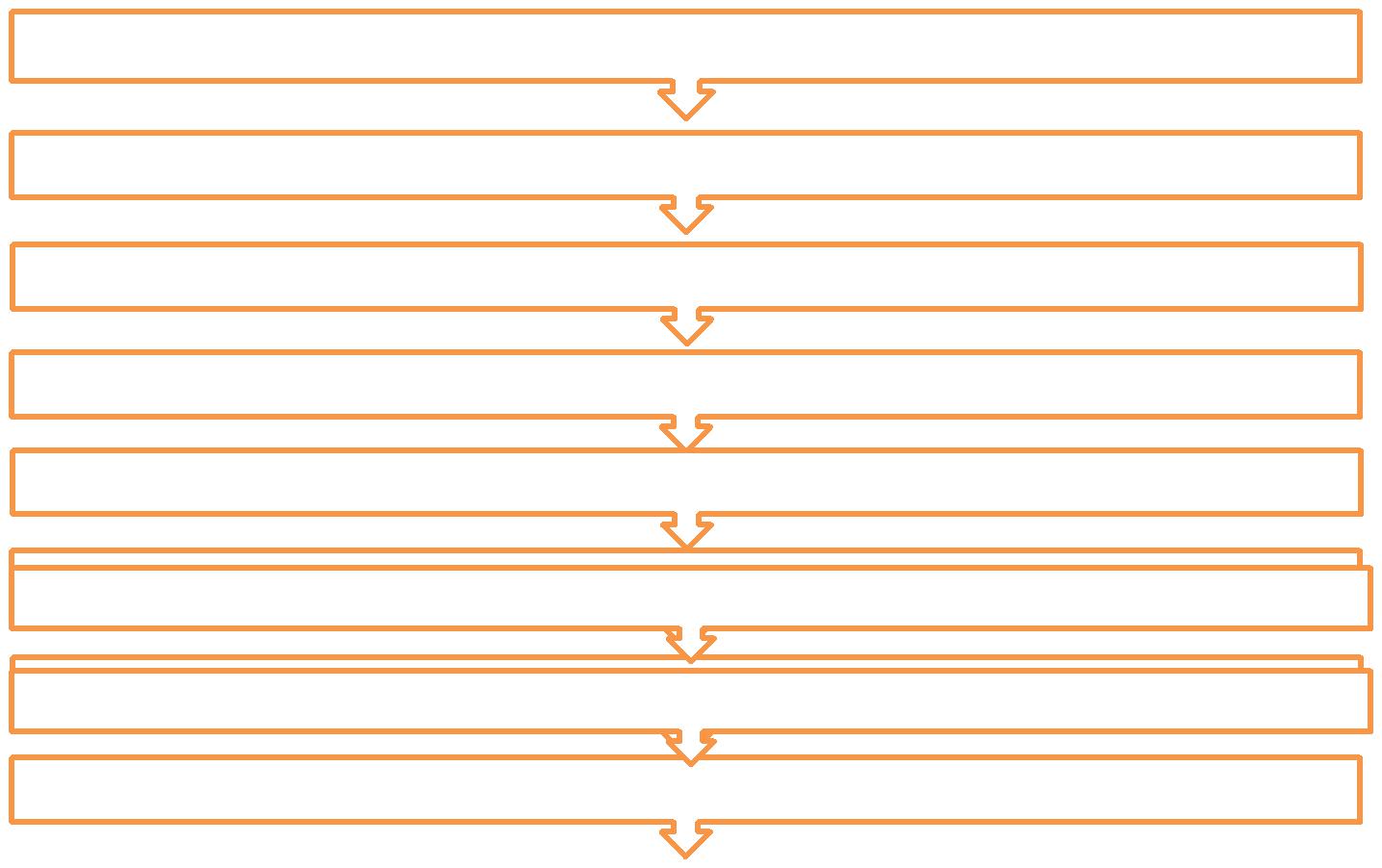 Выступление председателя экзаменационной комиссииВыступление мастера п/о, зачитывание производственной характеристикиДоклад студента (10-15 минут)Ответы на вопросы (5-10 минут)Отзыв руководителя ПЭРЗакрытое обсуждение работы и принятие решения об оценкеОбъявление оценкиЗаключительное слово студентаЗаседание начинается с того, что председатель экзаменационной комиссии объявляет о за-щите ВКР, указывая еѐ название, фамилию, имя, отчество автора, приводит сведения о научном руководителе, докладывает о наличии необходимых документов. Затем слово предоставляется научному руководителю, который характеризует отношение студента к подготовке ВКР, дает за-ключение о качестве еѐ выполнения, степени самостоятельности и наличии творческого подхода.При отсутствии на заседании руководителя ПЭР зачитывается его отзыв. Далее слово для сообщения основных результатов исследования предоставляется студенту.докладе студент излагает актуальность выбранной темы, определяет поставленные цель и задачи работы, методы исследований, обосновывает предлагаемое решение, аргументирует полу-ченные результаты и выводы, раскрывает их новизну и устанавливает связь с практикой. В про-цессе доклада студент использует подготовленные презентационные материалы. Студент должен излагать основное содержание доклада свободно, не читая письменного текста. Продолжитель-ность доклада зависит от уровня научной работы:- выпускная квалификационная работа – 10-15 минут;14По окончании доклада студенту задают вопросы, обычно связанные с темой ВКР, но кото-рые могут также касаться специальных учебных дисциплин. Вопросы могут быть заданы не толь-ко членами заседания, но и всеми присутствующими на защите.После ответа на заданные вопросы зачитывается отзыв рецензента, студент отвечает на за-мечания и пожелания рецензента.Затем происходит обмен мнениями, в котором могут принять участие все члены заседания.заключение студенту предоставляется возможность в кратком выступлении защитить или разъ-яснить положения, которые встретили возражения, ответить на сделанные замечания и рекомен-дации, привести дополнительные материалы.После заключительного слова студента процедура защиты письменной экзаменационной работы считается оконченной.На закрытом заседании подводятся итоги защиты и принимается решение об оценке. Решение об итоговой оценке основывается на оценках:руководителя за качество работы, степень ее соответствия требованиям, предъявля-емым к научным работам;рецензента за работу в целом, учитывая степень новизны, практической значимостиобоснованности выводов и рекомендаций, сделанных автором по итогам исследования;членов заседания за содержание работы, еѐ защиту, включая доклад, ответы на во-просы и замечания рецензента.Решение принимается простым большинством голосов. При равном числе голосов голоспредседателя является решающим.Результат защиты ВКР студента оценивается по пятибалльной системам оценки знаний.Председатель объявляет всем присутствующим результат защиты. Заседание закрывается.Содержание отзывов научного руководителя и рецензента заранее доводится до студента. Рекомендуется заранее подготовить ответы на все замечания, содержащиеся в отзывах, в письмен-ной форме.Также рекомендуется заранее подготовить текст заключительного слова, в котором необхо-димо поблагодарить научного руководителя, рецензента, председателя и членов заседания.В процессе обсуждения результатов работы на защите следует руководствоваться следую-щим:Внимательно слушать вопрос и записать его.Можно резюмировать вопрос. Это дает возможность получить дополнительное время на обдумывание и убедиться в его правильном понимании.Если вопрос содержит несколько подвопросов, следует отвечать на каждый в порядке их очередности.Ответы должны быть краткими, четкими, аргументированными, нужно касаться только существа дела. При возможности следует приводить ссылки на текст работы.При затруднении сразу дать исчерпывающие ответы на поставленные вопросы, рекоменду-ется попросить время для подготовки ответов. При подготовке ответов на вопросы можно пользоваться своей работой.15АЛГОРИТМзащиты выпускной квалификационной работы (ВКР)(выпускная практическая квалификационная работа)Организация рабочего места (соблюдение формы одежды, выбор инструмента и приспо-соблений).Проведение контрольного осмотра узла электрооборудования. Выявление дефекта и неис-правностей.Разборка узла электрооборудования, восстановление, сборка с соблюдением технического процесса, правил организации рабочего места и техники безопасности.Испытание систем электрооборудования.Сдача узла электрооборудования экзаменационной комиссии.Сдача рабочего места.16ГПОУ «ПГК»Образовательная программа Электрослесарь по ремонту оборудования электростанцийЭкспертиза результата образования в части освоения общих и профессиональных компетенций выпускников (эталон)(Защита письменной экзаменационной работы)18Филиал ГПОУ «ПГК»Образовательная программа Электрослесарь по ремонту оборудования электростанцийЭкспертиза результата образования в части освоения общих и профессиональных компетенций выпускников (эталон)(Выпускная практическая квалификационная работа)19№Вид работыВид работыСоответствиеРазрядп/пВид работыВид работыПМРазрядп/пПМ1.Выполнение монтажа трансформатора ТМ-630/6Выполнение монтажа трансформатора ТМ-630/6ПМ 0432Выполнение соединения токоведущих жил кабеля в термоусаживаемых муфтах болтовым контактным соединением.Выполнение соединения токоведущих жил кабеля в термоусаживаемых муфтах болтовым контактным соединением.Выполнение соединения токоведущих жил кабеля в термоусаживаемых муфтах болтовым контактным соединением.ПМ 0432ПМ 0433Проведение монтажа шинных устройств в КТП 6/0,4кВПроведение монтажа шинных устройств в КТП 6/0,4кВПМ 0434Проведение осмотра и ревизии масляного трансформатора ТМ-400/10Проведение осмотра и ревизии масляного трансформатора ТМ-400/10ПМ 0435Проведение ремонта главных контактов магнитного пускателя серии ПМЕПроведение ремонта главных контактов магнитного пускателя серии ПМЕПроведение ремонта главных контактов магнитного пускателя серии ПМЕПМ 0435ПМ 0436Выполнение ремонта контактной системы разъединителя РВ-10Выполнение ремонта контактной системы разъединителя РВ-10ПМ 0437Выполнение операций заделки кабеля в стальной воронке для подключения электрооборудованияВыполнение операций заделки кабеля в стальной воронке для подключения электрооборудованияПМ 043Выполнение изолировки обмоток силового трансформатора ТМ-1000/10Выполнение изолировки обмоток силового трансформатора ТМ-1000/108Выполнение изолировки обмоток силового трансформатора ТМ-1000/10Выполнение изолировки обмоток силового трансформатора ТМ-1000/10ПМ 0449Выполнение прокладки кабельных линий по конструкциям КТП 6/0,4кВВыполнение прокладки кабельных линий по конструкциям КТП 6/0,4кВПМ 04410Проведение ремонта и установки переключающего устройства трансформатора ТМ-630/20-35.Проведение ремонта и установки переключающего устройства трансформатора ТМ-630/20-35.ПМ 04311Выполнение монтажа опорных изоляторов в ячейке  распределительного устройства 6-10кВ  К-37Выполнение монтажа опорных изоляторов в ячейке  распределительного устройства 6-10кВ  К-37ПМ 04312Проведение измерения изоляции стяжных шпилек магнитопровода трансформатора ТМ-250/6-10Проведение измерения изоляции стяжных шпилек магнитопровода трансформатора ТМ-250/6-10Проведение измерения изоляции стяжных шпилек магнитопровода трансформатора ТМ-250/6-10ПМ 04312ПМ 04313Проведение ремонта коробки выводов электродвигателя серии  ДА304Проведение ремонта коробки выводов электродвигателя серии  ДА304Проведение ремонта коробки выводов электродвигателя серии  ДА304ПМ03313ПМ03314Выполнение присоединения  провода и кабелей к контактным выводам   электродвигателя серии 4АВыполнение присоединения  провода и кабелей к контактным выводам   электродвигателя серии 4АПМ03315Проведение ремонта  посадочных поверхностей  вала электродвигателя серии АОС методом металлизацииПроведение ремонта  посадочных поверхностей  вала электродвигателя серии АОС методом металлизацииПМ03316Выполнение прессовки сердечника асинхронного электродвигателя Выполнение прессовки сердечника асинхронного электродвигателя Выполнение прессовки сердечника асинхронного электродвигателя ПМ03316ПМ03317Проведение центровки валов электродвигателя серии  4АКПМ03318Проведение измерения зазоров в подшипниках скольжения синхронного электродвигателя.ПМ03319Выполнение напрессовки контактных колец на втулку электродвигателя серии  4АНКПМ03319ПМ03320Выполнение разборки электродвигателя серии АОВыполнение разборки электродвигателя серии АОПМ03321Проведение испытаний электродвигателя серии 4ААПроведение испытаний электродвигателя серии 4ААПМ03422Проведение диагностики и ремонта щеточного аппарата электродвигателя серии МТНПроведение диагностики и ремонта щеточного аппарата электродвигателя серии МТНПМ03323Проведение монтажа опорных изоляторов в коробке выводов электродвигателя серии 4МТПроведение монтажа опорных изоляторов в коробке выводов электродвигателя серии 4МТПМ03324Выполнение правки вала электродвигателя серии АОС на валоправочном стендеВыполнение правки вала электродвигателя серии АОС на валоправочном стендеВыполнение правки вала электродвигателя серии АОС на валоправочном стендеПМ03324ПМ03325Выполнение прессовки подшипников качения на вал электродвигателя серии АОДПМ033№Вид работыСоответствиеРазрядп/пВид работыПМРазрядп/пПМ1Выполнение соединения медных проводов обмоток трансформатора ТМ-100/6-10 методом опрессовкиПМ 0432Выполнение переармировки вводов трансформатора ТМ -400/10ПМ 043Выполнение переармировки вводов трансформатора ТМ -400/103Выполнение слива масла из трансформатора ТМ-160/6-10 с применением маслонасоса.ПМ 0434Проведение ремонта контактной системы контактора серии КТ-600ПМ 0435Проведение разборки выключателя ВМП-10ПМ 043Проведение разборки выключателя ВМП-106Выполнение  регулировки контактной системы выключателя ВНП-16ПМ 0437Проведение монтажа фильтра очистки масла трансформатора ТМ-160/20-35ПМ 043Выполнение разборки и замены неисправных деталей  вводов трансформатора ТМ-100/35.8Выполнение разборки и замены неисправных деталей  вводов трансформатора ТМ-100/35.ПМ 0439Проведение заливки трансформаторным маслом негерметичных маслонаполненных вводов трансформатора ТДТН-10000/110ПМ 04310Выполнение изолировки обмоток силового трансформатора ТМ-1000/10ПМ 044Проведение шихтовки магнитопровода силового трансформатора ТМ -400/1011Проведение шихтовки магнитопровода силового трансформатора ТМ -400/10ПМ 04312Выполнение разборки силового трансформатора ТДТН-10000/110ПМ 04313Выполнение сборки силового  трансформатораТМ-100/35ПМ 04413ПМ 04414Выполнение проточки коллектора электродвигателя серии 4ППМ 03315Выполнение сборки электродвигателя серии АОПМ 033Выполнение сборки электродвигателя серии АО16Проверка изоляции обмоток электродвигателя серии 4АА мегомметромПМ 03317Выполнение шлифовки и полировки вала  электродвигателя серии АОПМ 033Выполнение демонтажа подшипников качения асинхронного электродвигателя серии 4А18Выполнение демонтажа подшипников качения асинхронного электродвигателя серии 4АПМ 03319Выполнение изолировки обмоток электродвигателя серии 4ААПМ 03320Проведение ремонта рабочей поверхности коллектора электродвигателя  серии 4ППМ 033Выполнение проточки маслоуловительных канавок вкладышей подшипников21Выполнение проточки маслоуловительных канавок вкладышей подшипниковПМ 03322Проверка состояния изоляции и целостности обмоток статора электродвигателя серии АДПМ 03323Выполнение сушки электродвигателя серии 4АА индукционным методомПМ03324Проведение   ремонта лопастей вентилятора асинхронного электродвигателя обдува трансформатора серии  2ДАТПМ 03325Проведение ремонта коробки выводов электродвигателя  обдува трансформатора серии АБ-63ПМ03325ПМ033Перечень тем письменной экзаменационной работы по профессииЭлектрослесарь по ремонту оборудования электростанций№Тема работыСоответствиеп/пТема работыПМп/пПМ1Ремонт контактных соединений и выводных устройств электрических машинПМ03Эксплуатация, ревизия и ремонт размыкающихся контактов и болтовых контактных соединений2Эксплуатация, ревизия и ремонт размыкающихся контактов и болтовых контактных соединенийПМ033Монтаж шинПМ044Монтаж, эксплуатация и ремонт электродвигателей постоянного токаПМ03Ремонт магнитных пускателей5Ремонт магнитных пускателейПМ046Ремонт разъединителя РВ-10ПМ047Ремонт контактных колец электрических машинПМ03Разборка электрических машин8Разборка электрических машинПМ039Сборка, контроль и испытания электрических машинПМ0310Техническое обслуживание щёточных аппаратов электрических машинПМ03Монтаж изоляторов электрооборудования станций и подстанций11Монтаж изоляторов электрооборудования станций и подстанцийПМ0412Повреждения и ремонт валов электрических машинПМ0313Повреждения и насадка подшипников каченияПМ0313ПМ03№Тема работыСоответствиеСоответствиеп/пТема работыПМПМп/пПМПМ14Ремонт вводов силового трансформатораПМ04Эксплуатация трансформаторного масла. Слив масла из трансформатора.15Эксплуатация трансформаторного масла. Слив масла из трансформатора.ПМ 0416Ремонт силовых контакторовПМ 0417Ремонт выключателя ВМП-10ПМ04Ремонт выключателя ВНП-1618Ремонт выключателя ВНП-16ПМ 0419Устройство и монтаж силовых трансформаторовПМ 0420Текущий ремонт  коллекторов электрических машинПМ0321Техническое обслуживание и ремонт подшипников скольженияПМ0322Ремонт обмоток силового трансформатораПМ 0423Шихтовка магнитопровода масляных трансформаторовПМ 04ПМ 0424Разборка силовых трансформаторовПМ 04ПМ 0425Сборка и сушка силовых  трансформаторовПМ 04ПМ 04компетенциикомпетенцииПризнаки проявления компетенций, предпо-Проявление при-Вывод о степени сформирован-Вывод о степени сформирован-компетенциикомпетенциилагаемые к проявлению при выбранной форме ито-лагаемые к проявлению при выбранной форме ито-Проявление при-Вывод о степени сформирован-Вывод о степени сформирован-компетенциикомпетенциилагаемые к проявлению при выбранной форме ито-лагаемые к проявлению при выбранной форме ито-знаковностиговой аттестациизнаковностиговой аттестации1.Аргументирует преимущество выбора профессии0компетенция  не  сформи-Понимать сущность и социаль-Понимать сущность и социаль-Понимать сущность и социаль-1.Аргументирует преимущество выбора профессии0рованаПонимать сущность и социаль-Понимать сущность и социаль-Понимать сущность и социаль-0 баллов – признак нерованаПонимать сущность и социаль-Понимать сущность и социаль-Понимать сущность и социаль-2.Демонстрирует интерес к будущей профессии0 баллов – признак не1-2компетенция сформировананую значимость своей будущейную значимость своей будущейную значимость своей будущей2.Демонстрирует интерес к будущей профессиипроявляется;1-2компетенция сформировананую значимость своей будущейную значимость своей будущейную значимость своей будущей2.Демонстрирует интерес к будущей профессиипроявляется;1-2частичнопрофессии,  проявлятьпрофессии,  проявлятьк  ней1 балл – признак про-профессии,  проявлятьпрофессии,  проявлятьк  ней3.Демонстрирует готовность к профессиональному ро-1 балл – признак про-компетенция сформированаустойчивый интерес.устойчивый интерес.сту, приобретению новых знаний, повышению деловойсту, приобретению новых знаний, повышению деловойявляется3компетенция сформированаустойчивый интерес.устойчивый интерес.сту, приобретению новых знаний, повышению деловойсту, приобретению новых знаний, повышению деловойявляется3полностьюактивностиактивностиполностьюактивностиактивности1.Читает чертежи, электрические схемы.0-1компетенция  не  сформи-1.Читает чертежи, электрические схемы.0-1рованаОрганизовыватьсобственнуюсобственную0 баллов – признак нерованаОрганизовыватьсобственнуюсобственную2. Выбирает способы решения профессиональных задач2. Выбирает способы решения профессиональных задач0 баллов – признак недеятельность, исходя из цели идеятельность, исходя из цели идеятельность, исходя из цели ипроявляется;компетенция сформированадеятельность, исходя из цели идеятельность, исходя из цели идеятельность, исходя из цели и3.Подготовлена презентация и доклад к защите пись-проявляется;2-3компетенция сформированаспособов ее достижения, опре-способов ее достижения, опре-способов ее достижения, опре-3.Подготовлена презентация и доклад к защите пись-1 балл – признак про-2-3частичноспособов ее достижения, опре-способов ее достижения, опре-способов ее достижения, опре-менной квалификационной работыменной квалификационной работы1 балл – признак про-частичноделенных руководителем.деленных руководителем.деленных руководителем.менной квалификационной работыменной квалификационной работыявляетсяделенных руководителем.деленных руководителем.деленных руководителем.4.Работа оформлена с учѐтом требований ЕСКД,является4компетенция сформирована4.Работа оформлена с учѐтом требований ЕСКД,4компетенция сформированаЕСТД.ЕСТД.4полностьюЕСТД.ЕСТД.полностью1.Использует для поиска информации поисковые си-0компетенция  не  сформи-стемы, использует Интернет – ресурсыстемы, использует Интернет – ресурсы0рованаОсуществлять поиск информа-Осуществлять поиск информа-Осуществлять поиск информа-стемы, использует Интернет – ресурсыстемы, использует Интернет – ресурсы0 баллов – признак нерованаОсуществлять поиск информа-Осуществлять поиск информа-Осуществлять поиск информа-2.Использует при выполнении  выпускной письменной0 баллов – признак некомпетенция сформированации,необходимойнеобходимой2.Использует при выполнении  выпускной письменнойпроявляется;1-2компетенция сформированации,необходимойнеобходимойквалификационной  работы справочную литературуквалификационной  работы справочную литературупроявляется;1-2частичнодля эффективноговыполнениявыполненияквалификационной  работы справочную литературуквалификационной  работы справочную литературу1 балл – признак про-частичнодля эффективноговыполнениявыполнения3.Ссылается на источники информации (профессио-1 балл – признак про-профессиональных задач.профессиональных задач.профессиональных задач.3.Ссылается на источники информации (профессио-являетсякомпетенция сформированапрофессиональных задач.профессиональных задач.профессиональных задач.нальная литература, телевидение, справочная литерату-нальная литература, телевидение, справочная литерату-является3компетенция сформировананальная литература, телевидение, справочная литерату-нальная литература, телевидение, справочная литерату-3полностьюра)ра)полностьюра)ра)Использовать  информационно-Использовать  информационно-Использовать  информационно-1.Создает документы средствами MS OFFICE0компетенция  не  сформи-Использовать  информационно-Использовать  информационно-Использовать  информационно-1.Создает документы средствами MS OFFICE0 баллов – признак не0рованаИспользовать  информационно-Использовать  информационно-Использовать  информационно-0 баллов – признак нерованакоммуникационные технологиикоммуникационные технологиикоммуникационные технологии2.Использует в работе и общении различные современ-проявляется;1-2компетенция сформированав  профессиональнойв  профессиональнойдеятель-ные средства коммуникацииные средства коммуникации1 балл – признак про-1-2частичнов  профессиональнойв  профессиональнойдеятель-ные средства коммуникацииные средства коммуникации1 балл – признак про-частичноности.являетсяности.3.Создает мультимедийные продуктыявляется3компетенция сформирована3.Создает мультимедийные продукты3полностьюполностью17компетенцииПризнаки проявления компетенций, предпо-Проявление при-Вывод о степени сформирован-Вывод о степени сформирован-компетенциилагаемые к проявлению при выбранной форме ито-Проявление при-Вывод о степени сформирован-Вывод о степени сформирован-компетенциилагаемые к проявлению при выбранной форме ито-знаковностиговой аттестациизнаковностиговой аттестации1. Соблюдает правила культуры общения при взаимо-компетенция  не  сформи-действии с членами ГЭК в соответствии с профессио-0-1компетенция  не  сформи-действии с членами ГЭК в соответствии с профессио-0-1ровананальной этикой0 баллов – признак нерованаРаботать в команде, эффектив-Работать в команде, эффектив-нальной этикой0 баллов – признак неРаботать в команде, эффектив-Работать в команде, эффектив-2. Излагает тему логично и последовательно, с соблю-проявляется;компетенция сформированано общаться с коллегами, руко-но общаться с коллегами, руко-2. Излагает тему логично и последовательно, с соблю-проявляется;2-3компетенция сформированано общаться с коллегами, руко-но общаться с коллегами, руко-дением норм публичной речи1 балл – признак про-2-3частичноводством, клиентамидением норм публичной речи1 балл – признак про-частичноводством, клиентами3. Соблюдает принципы и правила делового этикетаявляется3. Соблюдает принципы и правила делового этикетаявляется4. Приводит дополнительную информацию в ответ на4компетенция сформированавопрос4полностьювопросполностьюСоставлять дефектные ведомо-Составлять дефектные ведомо-0 баллов – признак не0компетенция  не  сформи-Составлять дефектные ведомо-Составлять дефектные ведомо-1. Составляет дефектные ведомости на ремонт электро-проявляется;0рованасти на ремонт электрооборудо-сти на ремонт электрооборудо-1. Составляет дефектные ведомости на ремонт электро-проявляется;рованасти на ремонт электрооборудо-сти на ремонт электрооборудо-оборудования в соответствии с требованиями к ним.1 балл – признак про-компетенция сформированаванияоборудования в соответствии с требованиями к ним.1 балл – признак про-1компетенция сформированаванияявляется1полностьюявляетсяполностьюВсего признаков 18.17 - 18 баллов – «5»;14 - 16 баллов – «4»; 11 - 13 баллов -  «3»; 10 и менее баллов – «2»14 - 16 баллов – «4»; 11 - 13 баллов -  «3»; 10 и менее баллов – «2»14 - 16 баллов – «4»; 11 - 13 баллов -  «3»; 10 и менее баллов – «2»компетенциикомпетенциикомпетенцииПризнаки проявления компетенций, предполагае-Проявление при-Вывод о степени сформирован-Вывод о степени сформирован-компетенциикомпетенциикомпетенциимые к проявлению при выбранной форме итоговойПроявление при-Вывод о степени сформирован-Вывод о степени сформирован-компетенциикомпетенциикомпетенциимые к проявлению при выбранной форме итоговойзнаковностиаттестациизнаковностиаттестацииВыявлять  и  устранять  дефектыВыявлять  и  устранять  дефектыВыявлять  и  устранять  дефектыВыявлять  и  устранять  дефекты1. Выполняет диагностику неисправностей электрообору-компетенция  не  сформиро-Выявлять  и  устранять  дефектыВыявлять  и  устранять  дефектыВыявлять  и  устранять  дефектыВыявлять  и  устранять  дефектыдования в соответствии с алгоритмом поиска неисправно-0 баллов – признак не0компетенция  не  сформиро-во  времяэксплуатации  обору-эксплуатации  обору-эксплуатации  обору-дования в соответствии с алгоритмом поиска неисправно-0 баллов – признак не0ванаво  времяэксплуатации  обору-эксплуатации  обору-эксплуатации  обору-стей по электрической схеме.0 баллов – признак неванаво  времяэксплуатации  обору-эксплуатации  обору-эксплуатации  обору-стей по электрической схеме.проявляется;дования и проверки его в про-дования и проверки его в про-дования и проверки его в про-дования и проверки его в про-проявляется;дования и проверки его в про-дования и проверки его в про-дования и проверки его в про-дования и проверки его в про-2. Выполняет ремонт электрооборудования в рамках ППР впроявляется;компетенция сформированадования и проверки его в про-дования и проверки его в про-дования и проверки его в про-дования и проверки его в про-2. Выполняет ремонт электрооборудования в рамках ППР в1 балл – признак про-1компетенция сформированацессе ремонта.цессе ремонта.цессе ремонта.соответствии с технологическим процессом и требования-1 балл – признак про-1частичноцессе ремонта.цессе ремонта.цессе ремонта.соответствии с технологическим процессом и требования-являетсячастичноми ПТЭ.является2компетенция сформированами ПТЭ.2компетенция сформирована2полностьюполностью1. Выполняет испытание машин под наблюдением инже-0компетенция  не  сформиро-нерно-технического персонала согласно программе испы-0 баллов – признак не0ванаПроизводитьПроизводитьиспытанияинерно-технического персонала согласно программе испы-0 баллов – признак неванаПроизводитьПроизводитьиспытанияитаний в соответствии с требованиями ПТЭ.0 баллов – признак некомпетенция сформированаПроизводитьПроизводитьиспытанияитаний в соответствии с требованиями ПТЭ.проявляется;1компетенция сформированапробныйпуск   машинпуск   машинподпроявляется;1частичнопробныйпуск   машинпуск   машинпод1 балл – признак про-частичнонаблюдением инженерно – тех-наблюдением инженерно – тех-наблюдением инженерно – тех-наблюдением инженерно – тех-2. Проводит пробный пуск машин под наблюдением ин-1 балл – признак про-наблюдением инженерно – тех-наблюдением инженерно – тех-наблюдением инженерно – тех-наблюдением инженерно – тех-2. Проводит пробный пуск машин под наблюдением ин-являетсянического персонала.нического персонала.нического персонала.женерно-технического персонала в соответствии с требо-являетсякомпетенция сформировананического персонала.нического персонала.нического персонала.женерно-технического персонала в соответствии с требо-2компетенция сформированаваниями ПТЭ.2полностьюваниями ПТЭ.полностьюПроизводитьПроизводитьтехническоеоб-1.Технически грамотно проводит обслуживание электро-0компетенция  не  сформиро-ПроизводитьПроизводитьтехническоеоб-оборудования.0 баллов – признак не0ванаслуживаниеслуживаниеэлектрооборудова-электрооборудова-оборудования.0 баллов – признак неванаслуживаниеслуживаниеэлектрооборудова-электрооборудова-оборудования.0 баллов – признак некомпетенция сформированаслуживаниеслуживаниеэлектрооборудова-электрооборудова-проявляется;1компетенция сформированания  согласнония  согласнотехнологическимтехнологическимпроявляется;1частичнония  согласнония  согласнотехнологическимтехнологическим1 балл – признак про-частичнокартам.2.Выполняет сборку и разборку в соответствии с техноло-1 балл – признак про-компетенция сформированакартам.2.Выполняет сборку и разборку в соответствии с техноло-является2компетенция сформированагическим процессом.является2компетенция сформированагическим процессом.2полностьюполностью1. Проводит планового профилактические осмотры состоя-0 баллов – признак не0компетенция  не  сформиро-Проводить  плановые  и  внеоче-Проводить  плановые  и  внеоче-Проводить  плановые  и  внеоче-Проводить  плановые  и  внеоче-ния электрооборудования в соответствии с требованиями0 баллов – признак не0компетенция  не  сформиро-Проводить  плановые  и  внеоче-Проводить  плановые  и  внеоче-Проводить  плановые  и  внеоче-Проводить  плановые  и  внеоче-ния электрооборудования в соответствии с требованиями0 баллов – признак не0ванаПроводить  плановые  и  внеоче-Проводить  плановые  и  внеоче-Проводить  плановые  и  внеоче-Проводить  плановые  и  внеоче-ния электрооборудования в соответствии с требованиямипроявляется;0ванаредные  осмотры  электрообору-редные  осмотры  электрообору-редные  осмотры  электрообору-редные  осмотры  электрообору-ПТЭ.проявляется;редные  осмотры  электрообору-редные  осмотры  электрообору-редные  осмотры  электрообору-редные  осмотры  электрообору-ПТЭ.1 балл – признак про-компетенция сформированадования.1 балл – признак про-1компетенция сформированадования.является1компетенция сформированаявляется1полностьюполностьюкомпетенциикомпетенциикомпетенциикомпетенцииПризнаки проявления компетенций, предполагае-ПроявлениеВывод о степени сформирован-Вывод о степени сформирован-компетенциикомпетенциикомпетенциикомпетенциимые к проявлению при выбранной форме итоговойПроявлениеВывод о степени сформирован-Вывод о степени сформирован-компетенциикомпетенциикомпетенциикомпетенциимые к проявлению при выбранной форме итоговойпризнаковностиаттестациипризнаковностиаттестацииВыполнять слесарную обработ-Выполнять слесарную обработ-Выполнять слесарную обработ-Выполнять слесарную обработ-Выполнять слесарную обработ-Выполнять слесарную обработ-1. Выполняет ремонт и обслуживание электрооборудова-0компетенция  не  сформиро-ку, пригонку и пайку деталей ику, пригонку и пайку деталей ику, пригонку и пайку деталей ику, пригонку и пайку деталей ику, пригонку и пайку деталей ику, пригонку и пайку деталей и1. Выполняет ремонт и обслуживание электрооборудова-0ванаку, пригонку и пайку деталей ику, пригонку и пайку деталей ику, пригонку и пайку деталей ику, пригонку и пайку деталей ику, пригонку и пайку деталей ику, пригонку и пайку деталей и1. Выполняет ремонт и обслуживание электрооборудова-ванаку, пригонку и пайку деталей ику, пригонку и пайку деталей ику, пригонку и пайку деталей ику, пригонку и пайку деталей ику, пригонку и пайку деталей ику, пригонку и пайку деталей иния металлорежущих станковкомпетенция сформированаузлов  различнойузлов  различнойсложностисложностисложностивния металлорежущих станков1компетенция сформированаузлов  различнойузлов  различнойсложностисложностисложностив0 баллов – признак не1частичнопроцессе сборки.процессе сборки.0 баллов – признак нечастичнопроцессе сборки.процессе сборки.проявляется;Изготовлятьприспособленияприспособленияприспособленияприспособленияприспособленияпроявляется;Изготовлятьприспособленияприспособленияприспособленияприспособленияприспособления1 балл – признак про-для сборки и ремонта.для сборки и ремонта.для сборки и ремонта.для сборки и ремонта.2. Производит испытания и наладку электрооборудования1 балл – признак про-компетенция сформированадля сборки и ремонта.для сборки и ремонта.для сборки и ремонта.для сборки и ремонта.2. Производит испытания и наладку электрооборудованияявляется2компетенция сформированаНастраиватьирегулироватьрегулироватьрегулироватьрегулировать2. Производит испытания и наладку электрооборудованияявляется2компетенция сформированаНастраиватьирегулироватьрегулироватьрегулироватьрегулироватьметаллорежущих станков2полностьюНастраиватьирегулироватьрегулироватьрегулироватьрегулироватьметаллорежущих станковполностьюконтрольно-измерительныеконтрольно-измерительныеконтрольно-измерительныеконтрольно-измерительныеконтрольно-измерительныеприборы и инструменты.приборы и инструменты.приборы и инструменты.приборы и инструменты.Принимать в эксплуатацию от-Принимать в эксплуатацию от-Принимать в эксплуатацию от-Принимать в эксплуатацию от-Принимать в эксплуатацию от-Принимать в эксплуатацию от-1. Выполняет приемку в эксплуатацию отремонтированно-компетенция  не  сформиро-ремонтированноеремонтированноеэлектрообо-электрообо-электрообо-го электрооборудования в соответствии с требованиями0компетенция  не  сформиро-ремонтированноеремонтированноеэлектрообо-электрообо-электрообо-го электрооборудования в соответствии с требованиями0ванарудование и включать его в ра-рудование и включать его в ра-рудование и включать его в ра-рудование и включать его в ра-рудование и включать его в ра-рудование и включать его в ра-ПТЭ.ванарудование и включать его в ра-рудование и включать его в ра-рудование и включать его в ра-рудование и включать его в ра-рудование и включать его в ра-рудование и включать его в ра-ПТЭ.0 баллов – признак нерудование и включать его в ра-рудование и включать его в ра-рудование и включать его в ра-рудование и включать его в ра-рудование и включать его в ра-рудование и включать его в ра-2. Включает в работу отремонтированное электрооборудо-0 баллов – признак некомпетенция сформированаботу.2. Включает в работу отремонтированное электрооборудо-проявляется;1компетенция сформированаботу.2. Включает в работу отремонтированное электрооборудо-проявляется;1частичноВыполнятьзаменузаменуэлектрообо-электрообо-электрообо-вание в соответствии с инструкцией по эксплуатации, тре-1 балл – признак про-частичноВыполнятьзаменузаменуэлектрообо-электрообо-электрообо-бованиями ПТЭ.1 балл – признак про-рудования, не подлежащего ре-рудования, не подлежащего ре-рудования, не подлежащего ре-рудования, не подлежащего ре-рудования, не подлежащего ре-рудования, не подлежащего ре-бованиями ПТЭ.являетсякомпетенция сформированарудования, не подлежащего ре-рудования, не подлежащего ре-рудования, не подлежащего ре-рудования, не подлежащего ре-рудования, не подлежащего ре-рудования, не подлежащего ре-является2компетенция сформированамонту,  в  случае  обнаружениямонту,  в  случае  обнаружениямонту,  в  случае  обнаружениямонту,  в  случае  обнаружениямонту,  в  случае  обнаружениямонту,  в  случае  обнаружения2компетенция сформированамонту,  в  случае  обнаружениямонту,  в  случае  обнаружениямонту,  в  случае  обнаружениямонту,  в  случае  обнаружениямонту,  в  случае  обнаружениямонту,  в  случае  обнаружения2полностьюего неисправностей.его неисправностей.его неисправностей.1.Организует рабочее место, выбирает инструмент, соблю-0компетенция  не  сформиро-ОрганизовыватьОрганизовыватьсобственнуюсобственнуюсобственнуюсобственнуюдает правила техники безопасности0 баллов – признак не0ванаОрганизовыватьОрганизовыватьсобственнуюсобственнуюсобственнуюсобственнуюдает правила техники безопасности0 баллов – признак неванаОрганизовыватьОрганизовыватьсобственнуюсобственнуюсобственнуюсобственнуюдает правила техники безопасности0 баллов – признак некомпетенция сформированадеятельность, исходя из цели идеятельность, исходя из цели идеятельность, исходя из цели идеятельность, исходя из цели идеятельность, исходя из цели идеятельность, исходя из цели ипроявляется;1компетенция сформированадеятельность, исходя из цели идеятельность, исходя из цели идеятельность, исходя из цели идеятельность, исходя из цели идеятельность, исходя из цели идеятельность, исходя из цели ипроявляется;1частичноспособов  ее  достижения,способов  ее  достижения,способов  ее  достижения,способов  ее  достижения,опре-опре-1 балл – признак про-частичноспособов  ее  достижения,способов  ее  достижения,способов  ее  достижения,способов  ее  достижения,опре-опре-2.Выбирает способы восстановления, оборудование для1 балл – признак про-компетенция сформированаделенных руководителем.деленных руководителем.деленных руководителем.деленных руководителем.2.Выбирает способы восстановления, оборудование дляявляется2компетенция сформированаделенных руководителем.деленных руководителем.деленных руководителем.деленных руководителем.монтажа, ремонта электрооборудованияявляется2компетенция сформированамонтажа, ремонта электрооборудования2полностьюполностьюАнализировать  рабочуюАнализировать  рабочуюАнализировать  рабочуюАнализировать  рабочуюситуа-ситуа-цию,  осуществлятьцию,  осуществлятьцию,  осуществлятьтекущийтекущийи0 баллов – признак не0компетенция  не  сформиро-итоговый  контроль,  оценкуитоговый  контроль,  оценкуитоговый  контроль,  оценкуитоговый  контроль,  оценкуитоговый  контроль,  оценкуи1. Осуществляет контроль качества выполнения работы на0 баллов – признак не0ванаитоговый  контроль,  оценкуитоговый  контроль,  оценкуитоговый  контроль,  оценкуитоговый  контроль,  оценкуитоговый  контроль,  оценкуи1. Осуществляет контроль качества выполнения работы напроявляется;ванакоррекциюсобственнойсобственнойсобственнойдея-дея-каждом этапе и корректировку собственных действийпроявляется;коррекциюсобственнойсобственнойсобственнойдея-дея-каждом этапе и корректировку собственных действий1 балл – признак про-тельности,нестиответствен-ответствен-ответствен-1 балл – признак про-тельности,нестиответствен-ответствен-ответствен-являетсякомпетенция сформировананость за результаты своей рабо-ность за результаты своей рабо-ность за результаты своей рабо-ность за результаты своей рабо-ность за результаты своей рабо-ность за результаты своей рабо-является1компетенция сформировананость за результаты своей рабо-ность за результаты своей рабо-ность за результаты своей рабо-ность за результаты своей рабо-ность за результаты своей рабо-ность за результаты своей рабо-1полностьюты.полностьюты.Всего признаков 14.Всего признаков 14.Всего признаков 14.(13 - 14 баллов – «5»;  11- 12 баллов – «4»; 9 - 10 баллов -  «3»; 8 и менее балов – «2»)(13 - 14 баллов – «5»;  11- 12 баллов – «4»; 9 - 10 баллов -  «3»; 8 и менее балов – «2»)(13 - 14 баллов – «5»;  11- 12 баллов – «4»; 9 - 10 баллов -  «3»; 8 и менее балов – «2»)(13 - 14 баллов – «5»;  11- 12 баллов – «4»; 9 - 10 баллов -  «3»; 8 и менее балов – «2»)(13 - 14 баллов – «5»;  11- 12 баллов – «4»; 9 - 10 баллов -  «3»; 8 и менее балов – «2»)20